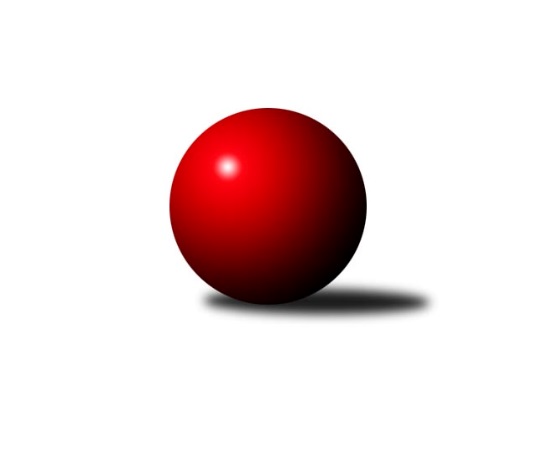 Č.18Ročník 2022/2023	25.5.2024 2. KLM B 2022/2023Statistika 18. kolaTabulka družstev:		družstvo	záp	výh	rem	proh	skore	sety	průměr	body	plné	dorážka	chyby	1.	SK Podlužan Prušánky A	18	15	0	3	98.5 : 45.5 	(246.0 : 186.0)	3423	30	2265	1158	18.2	2.	TJ Sl. Kamenice nad Lipou	18	14	0	4	91.5 : 52.5 	(228.5 : 203.5)	3406	28	2256	1150	22.9	3.	KC Zlín	18	10	1	7	76.5 : 67.5 	(231.5 : 200.5)	3376	21	2249	1127	23.7	4.	TJ Sokol Chvalíkovice	18	10	0	8	79.0 : 65.0 	(222.5 : 209.5)	3304	20	2229	1075	27.7	5.	KK Blansko	18	8	2	8	73.0 : 71.0 	(205.0 : 227.0)	3328	18	2224	1104	28.5	6.	TJ Horní Benešov	18	8	2	8	66.0 : 78.0 	(198.5 : 233.5)	3318	18	2230	1088	29.7	7.	KK Moravská Slávia Brno	18	7	3	8	68.0 : 76.0 	(211.0 : 221.0)	3327	17	2220	1107	24.7	8.	HKK Olomouc	18	8	0	10	68.5 : 75.5 	(218.5 : 213.5)	3359	16	2240	1119	26.1	9.	VKK Vsetín	18	7	0	11	68.0 : 76.0 	(221.0 : 211.0)	3307	14	2232	1075	35.4	10.	TJ Start Rychnov n. Kn.	18	7	0	11	63.5 : 80.5 	(211.0 : 221.0)	3331	14	2219	1112	28.1	11.	TJ Sokol Husovice B	18	6	1	11	60.5 : 83.5 	(205.5 : 226.5)	3313	13	2225	1088	30.8	12.	TJ Sokol Vracov	18	2	3	13	51.0 : 93.0 	(193.0 : 239.0)	3288	7	2217	1071	34.3Tabulka doma:		družstvo	záp	výh	rem	proh	skore	sety	průměr	body	maximum	minimum	1.	SK Podlužan Prušánky A	9	8	0	1	51.5 : 20.5 	(125.5 : 90.5)	3558	16	3659	3439	2.	TJ Sokol Chvalíkovice	9	7	0	2	48.0 : 24.0 	(121.0 : 95.0)	3390	14	3450	3328	3.	TJ Horní Benešov	9	6	1	2	41.0 : 31.0 	(109.5 : 106.5)	3386	13	3459	3324	4.	KC Zlín	9	6	0	3	45.0 : 27.0 	(125.0 : 91.0)	3407	12	3542	3262	5.	TJ Sl. Kamenice nad Lipou	9	6	0	3	42.5 : 29.5 	(113.5 : 102.5)	3375	12	3436	3297	6.	KK Blansko	9	5	2	2	42.5 : 29.5 	(111.5 : 104.5)	3329	12	3432	3210	7.	HKK Olomouc	9	6	0	3	41.0 : 31.0 	(117.0 : 99.0)	3376	12	3486	3264	8.	TJ Sokol Husovice B	9	6	0	3	40.5 : 31.5 	(116.0 : 100.0)	3339	12	3470	3180	9.	KK Moravská Slávia Brno	9	5	1	3	36.0 : 36.0 	(102.0 : 114.0)	3388	11	3531	3127	10.	VKK Vsetín	9	4	0	5	39.0 : 33.0 	(120.5 : 95.5)	3306	8	3487	3119	11.	TJ Start Rychnov n. Kn.	9	4	0	5	35.0 : 37.0 	(112.0 : 104.0)	3307	8	3415	3252	12.	TJ Sokol Vracov	9	1	2	6	27.0 : 45.0 	(93.5 : 122.5)	3302	4	3427	3192Tabulka venku:		družstvo	záp	výh	rem	proh	skore	sety	průměr	body	maximum	minimum	1.	TJ Sl. Kamenice nad Lipou	9	8	0	1	49.0 : 23.0 	(115.0 : 101.0)	3410	16	3503	3310	2.	SK Podlužan Prušánky A	9	7	0	2	47.0 : 25.0 	(120.5 : 95.5)	3408	14	3479	3318	3.	KC Zlín	9	4	1	4	31.5 : 40.5 	(106.5 : 109.5)	3373	9	3457	3240	4.	KK Moravská Slávia Brno	9	2	2	5	32.0 : 40.0 	(109.0 : 107.0)	3321	6	3418	3223	5.	TJ Sokol Chvalíkovice	9	3	0	6	31.0 : 41.0 	(101.5 : 114.5)	3294	6	3517	3075	6.	KK Blansko	9	3	0	6	30.5 : 41.5 	(93.5 : 122.5)	3328	6	3428	3128	7.	VKK Vsetín	9	3	0	6	29.0 : 43.0 	(100.5 : 115.5)	3307	6	3406	3208	8.	TJ Start Rychnov n. Kn.	9	3	0	6	28.5 : 43.5 	(99.0 : 117.0)	3334	6	3454	3266	9.	TJ Horní Benešov	9	2	1	6	25.0 : 47.0 	(89.0 : 127.0)	3310	5	3484	3061	10.	HKK Olomouc	9	2	0	7	27.5 : 44.5 	(101.5 : 114.5)	3357	4	3466	3270	11.	TJ Sokol Vracov	9	1	1	7	24.0 : 48.0 	(99.5 : 116.5)	3286	3	3365	3185	12.	TJ Sokol Husovice B	9	0	1	8	20.0 : 52.0 	(89.5 : 126.5)	3310	1	3484	3196Tabulka podzimní části:		družstvo	záp	výh	rem	proh	skore	sety	průměr	body	doma	venku	1.	SK Podlužan Prušánky A	11	9	0	2	62.5 : 25.5 	(152.0 : 112.0)	3446	18 	5 	0 	1 	4 	0 	1	2.	TJ Sl. Kamenice nad Lipou	11	9	0	2	57.5 : 30.5 	(141.5 : 122.5)	3379	18 	4 	0 	1 	5 	0 	1	3.	KC Zlín	11	6	1	4	47.0 : 41.0 	(141.0 : 123.0)	3358	13 	4 	0 	2 	2 	1 	2	4.	KK Blansko	11	6	0	5	49.0 : 39.0 	(134.0 : 130.0)	3356	12 	4 	0 	2 	2 	0 	3	5.	TJ Sokol Chvalíkovice	11	6	0	5	48.0 : 40.0 	(133.0 : 131.0)	3304	12 	3 	0 	1 	3 	0 	4	6.	HKK Olomouc	11	6	0	5	44.5 : 43.5 	(133.0 : 131.0)	3362	12 	4 	0 	2 	2 	0 	3	7.	KK Moravská Slávia Brno	11	5	1	5	42.0 : 46.0 	(128.0 : 136.0)	3346	11 	4 	1 	1 	1 	0 	4	8.	TJ Horní Benešov	11	4	2	5	39.0 : 49.0 	(119.5 : 144.5)	3322	10 	2 	1 	2 	2 	1 	3	9.	VKK Vsetín	11	4	0	7	39.0 : 49.0 	(136.5 : 127.5)	3283	8 	2 	0 	4 	2 	0 	3	10.	TJ Start Rychnov n. Kn.	11	4	0	7	35.5 : 52.5 	(128.5 : 135.5)	3306	8 	2 	0 	3 	2 	0 	4	11.	TJ Sokol Husovice B	11	3	1	7	35.0 : 53.0 	(122.5 : 141.5)	3324	7 	3 	0 	2 	0 	1 	5	12.	TJ Sokol Vracov	11	1	1	9	29.0 : 59.0 	(114.5 : 149.5)	3278	3 	0 	1 	5 	1 	0 	4Tabulka jarní části:		družstvo	záp	výh	rem	proh	skore	sety	průměr	body	doma	venku	1.	SK Podlužan Prušánky A	7	6	0	1	36.0 : 20.0 	(94.0 : 74.0)	3425	12 	3 	0 	0 	3 	0 	1 	2.	TJ Sl. Kamenice nad Lipou	7	5	0	2	34.0 : 22.0 	(87.0 : 81.0)	3446	10 	2 	0 	2 	3 	0 	0 	3.	TJ Sokol Chvalíkovice	7	4	0	3	31.0 : 25.0 	(89.5 : 78.5)	3331	8 	4 	0 	1 	0 	0 	2 	4.	KC Zlín	7	4	0	3	29.5 : 26.5 	(90.5 : 77.5)	3402	8 	2 	0 	1 	2 	0 	2 	5.	TJ Horní Benešov	7	4	0	3	27.0 : 29.0 	(79.0 : 89.0)	3330	8 	4 	0 	0 	0 	0 	3 	6.	VKK Vsetín	7	3	0	4	29.0 : 27.0 	(84.5 : 83.5)	3331	6 	2 	0 	1 	1 	0 	3 	7.	TJ Start Rychnov n. Kn.	7	3	0	4	28.0 : 28.0 	(82.5 : 85.5)	3371	6 	2 	0 	2 	1 	0 	2 	8.	KK Moravská Slávia Brno	7	2	2	3	26.0 : 30.0 	(83.0 : 85.0)	3320	6 	1 	0 	2 	1 	2 	1 	9.	TJ Sokol Husovice B	7	3	0	4	25.5 : 30.5 	(83.0 : 85.0)	3303	6 	3 	0 	1 	0 	0 	3 	10.	KK Blansko	7	2	2	3	24.0 : 32.0 	(71.0 : 97.0)	3289	6 	1 	2 	0 	1 	0 	3 	11.	HKK Olomouc	7	2	0	5	24.0 : 32.0 	(85.5 : 82.5)	3366	4 	2 	0 	1 	0 	0 	4 	12.	TJ Sokol Vracov	7	1	2	4	22.0 : 34.0 	(78.5 : 89.5)	3303	4 	1 	1 	1 	0 	1 	3 Zisk bodů pro družstvo:		jméno hráče	družstvo	body	zápasy	v %	dílčí body	sety	v %	1.	Lukáš Hlavinka 	SK Podlužan Prušánky A 	14	/	17	(82%)	47.5	/	68	(70%)	2.	Jiří Ouhel 	TJ Sl. Kamenice nad Lipou 	13	/	14	(93%)	38	/	56	(68%)	3.	Martin Čihák 	TJ Start Rychnov n. Kn. 	13	/	17	(76%)	43.5	/	68	(64%)	4.	Jiří Staněk 	TJ Sokol Chvalíkovice 	13	/	18	(72%)	46	/	72	(64%)	5.	Jakub Flek 	KK Blansko  	13	/	18	(72%)	45.5	/	72	(63%)	6.	Petr Sehnal 	KK Blansko  	12	/	15	(80%)	34.5	/	60	(58%)	7.	Radek Hendrych 	TJ Sokol Chvalíkovice 	12	/	16	(75%)	38	/	64	(59%)	8.	Radek Havran 	HKK Olomouc 	12	/	17	(71%)	41	/	68	(60%)	9.	Petr Havíř 	KK Blansko  	12	/	17	(71%)	39.5	/	68	(58%)	10.	Michal Albrecht 	HKK Olomouc 	12	/	18	(67%)	53.5	/	72	(74%)	11.	Milan Bělíček 	VKK Vsetín  	12	/	18	(67%)	45	/	72	(63%)	12.	Jan Zálešák 	SK Podlužan Prušánky A 	12	/	18	(67%)	44	/	72	(61%)	13.	Aleš Staněk 	TJ Sokol Chvalíkovice 	11	/	13	(85%)	33	/	52	(63%)	14.	Zdeněk Zálešák 	SK Podlužan Prušánky A 	11	/	13	(85%)	29.5	/	52	(57%)	15.	Jakub Haresta 	TJ Sokol Husovice B 	11	/	16	(69%)	38.5	/	64	(60%)	16.	Libor Vančura 	VKK Vsetín  	11	/	18	(61%)	41.5	/	72	(58%)	17.	Pavel Polanský ml.	TJ Sokol Vracov 	11	/	18	(61%)	39.5	/	72	(55%)	18.	David Dúška 	TJ Sl. Kamenice nad Lipou 	10	/	13	(77%)	31.5	/	52	(61%)	19.	Daniel Bělíček 	VKK Vsetín  	10	/	13	(77%)	30	/	52	(58%)	20.	Pavel Košťál 	KK Moravská Slávia Brno 	10	/	14	(71%)	34	/	56	(61%)	21.	Radek Janás 	KC Zlín 	10	/	14	(71%)	33	/	56	(59%)	22.	Ladislav Urbánek 	TJ Start Rychnov n. Kn. 	10	/	14	(71%)	32.5	/	56	(58%)	23.	Vojtěch Šípek 	TJ Start Rychnov n. Kn. 	10	/	14	(71%)	32	/	56	(57%)	24.	Vojtěch Novák 	SK Podlužan Prušánky A 	10	/	15	(67%)	38	/	60	(63%)	25.	David Matlach 	KC Zlín 	10	/	17	(59%)	40.5	/	68	(60%)	26.	Tomáš Hambálek 	VKK Vsetín  	10	/	17	(59%)	36.5	/	68	(54%)	27.	Milan Klika 	KK Moravská Slávia Brno 	10	/	17	(59%)	35	/	68	(51%)	28.	Pavel Antoš 	KK Moravská Slávia Brno 	10	/	18	(56%)	41	/	72	(57%)	29.	Karel Dúška 	TJ Sl. Kamenice nad Lipou 	9.5	/	18	(53%)	34	/	72	(47%)	30.	Bronislav Fojtík 	KC Zlín 	9	/	14	(64%)	31	/	56	(55%)	31.	Radek Šenkýř 	KK Moravská Slávia Brno 	9	/	15	(60%)	32	/	60	(53%)	32.	Václav Rychtařík ml.	TJ Sl. Kamenice nad Lipou 	9	/	16	(56%)	36.5	/	64	(57%)	33.	Miroslav Petřek ml.	TJ Horní Benešov 	9	/	16	(56%)	32.5	/	64	(51%)	34.	Jaromír Hendrych 	TJ Horní Benešov 	9	/	17	(53%)	34	/	68	(50%)	35.	Lukáš Dúška 	TJ Sl. Kamenice nad Lipou 	9	/	17	(53%)	33	/	68	(49%)	36.	Kamil Kubeša 	TJ Horní Benešov 	9	/	17	(53%)	32	/	68	(47%)	37.	Stanislav Esterka 	SK Podlužan Prušánky A 	8	/	13	(62%)	30.5	/	52	(59%)	38.	Břetislav Sobota 	HKK Olomouc 	8	/	13	(62%)	26.5	/	52	(51%)	39.	Tomáš Kordula 	TJ Sokol Vracov 	8	/	14	(57%)	31.5	/	56	(56%)	40.	Jindřich Kolařík 	KC Zlín 	8	/	15	(53%)	33	/	60	(55%)	41.	Tomáš Gaspar 	TJ Sokol Vracov 	8	/	15	(53%)	26	/	60	(43%)	42.	Jiří Hendrych 	TJ Horní Benešov 	8	/	16	(50%)	37.5	/	64	(59%)	43.	Petr Polanský 	TJ Sokol Vracov 	8	/	16	(50%)	34.5	/	64	(54%)	44.	Roman Flek 	KK Blansko  	8	/	16	(50%)	29	/	64	(45%)	45.	Josef Hendrych 	TJ Sokol Chvalíkovice 	7	/	14	(50%)	25	/	56	(45%)	46.	Lubomír Matějíček 	KC Zlín 	7	/	15	(47%)	33.5	/	60	(56%)	47.	Jiří Radil 	TJ Sokol Husovice B 	7	/	15	(47%)	31	/	60	(52%)	48.	Kamil Bartoš 	HKK Olomouc 	7	/	17	(41%)	32.5	/	68	(48%)	49.	Tomáš Novosad 	VKK Vsetín  	7	/	18	(39%)	34	/	72	(47%)	50.	Jonas Mückstein 	TJ Sokol Chvalíkovice 	6	/	13	(46%)	24	/	52	(46%)	51.	Jakub Hnát 	TJ Sokol Husovice B 	6	/	15	(40%)	28	/	60	(47%)	52.	David Hendrych 	TJ Sokol Chvalíkovice 	6	/	16	(38%)	31.5	/	64	(49%)	53.	Vladislav Pečinka 	TJ Horní Benešov 	6	/	16	(38%)	21	/	64	(33%)	54.	Otakar Lukáč 	KK Blansko  	6	/	18	(33%)	26.5	/	72	(37%)	55.	Radim Meluzín 	TJ Sokol Husovice B 	5.5	/	11	(50%)	22	/	44	(50%)	56.	Ondřej Němec 	KK Moravská Slávia Brno 	5	/	5	(100%)	14	/	20	(70%)	57.	Tomáš Žižlavský 	TJ Sokol Husovice B 	5	/	6	(83%)	20	/	24	(83%)	58.	Jakub Ouhel 	TJ Sl. Kamenice nad Lipou 	5	/	6	(83%)	13	/	24	(54%)	59.	Josef Šrámek 	HKK Olomouc 	5	/	10	(50%)	16.5	/	40	(41%)	60.	Petr Šindelář 	TJ Sl. Kamenice nad Lipou 	5	/	14	(36%)	23	/	56	(41%)	61.	Radim Abrahám 	KC Zlín 	4.5	/	11	(41%)	19.5	/	44	(44%)	62.	Miroslav Málek 	KC Zlín 	4	/	8	(50%)	17.5	/	32	(55%)	63.	Pavel Husar 	TJ Sokol Husovice B 	4	/	8	(50%)	14	/	32	(44%)	64.	Dominik Fojtík 	SK Podlužan Prušánky A 	4	/	9	(44%)	18.5	/	36	(51%)	65.	Otto Mückstein 	TJ Sokol Chvalíkovice 	4	/	10	(40%)	20.5	/	40	(51%)	66.	Jakub Seniura 	TJ Start Rychnov n. Kn. 	4	/	10	(40%)	20.5	/	40	(51%)	67.	Tomáš Válka 	TJ Sokol Husovice B 	4	/	10	(40%)	19	/	40	(48%)	68.	Roman Chovanec 	KK Blansko  	4	/	10	(40%)	17.5	/	40	(44%)	69.	Milan Sekanina 	HKK Olomouc 	4	/	11	(36%)	16.5	/	44	(38%)	70.	Jaroslav Šmejda 	TJ Start Rychnov n. Kn. 	4	/	17	(24%)	25.5	/	68	(38%)	71.	Antonín Kratochvíla 	TJ Sokol Vracov 	3	/	9	(33%)	17	/	36	(47%)	72.	Martin Tesařík 	SK Podlužan Prušánky A 	3	/	10	(30%)	16	/	40	(40%)	73.	Stanislav Novák 	KK Moravská Slávia Brno 	3	/	11	(27%)	16	/	44	(36%)	74.	Jiří Baslar 	HKK Olomouc 	3	/	12	(25%)	20	/	48	(42%)	75.	Zdeněk Černý 	TJ Horní Benešov 	3	/	12	(25%)	18	/	48	(38%)	76.	Jiří Hanuš 	KK Moravská Slávia Brno 	3	/	15	(20%)	21	/	60	(35%)	77.	Roman Kindl 	TJ Start Rychnov n. Kn. 	3	/	16	(19%)	26.5	/	64	(41%)	78.	Martin Procházka 	SK Podlužan Prušánky A 	2.5	/	9	(28%)	12	/	36	(33%)	79.	Jan Kopecký 	TJ Start Rychnov n. Kn. 	2	/	2	(100%)	6	/	8	(75%)	80.	Oldřich Krsek 	TJ Start Rychnov n. Kn. 	2	/	3	(67%)	6	/	12	(50%)	81.	Martin Gabrhel 	TJ Sokol Husovice B 	2	/	6	(33%)	8	/	24	(33%)	82.	Vlastimil Skopalík 	TJ Horní Benešov 	2	/	7	(29%)	12.5	/	28	(45%)	83.	Aleš Gaspar 	TJ Sokol Vracov 	2	/	7	(29%)	9	/	28	(32%)	84.	Petr Málek 	KK Moravská Slávia Brno 	2	/	8	(25%)	13	/	32	(41%)	85.	Zoltán Bagári 	VKK Vsetín  	2	/	15	(13%)	19	/	60	(32%)	86.	Marian Hošek 	HKK Olomouc 	1.5	/	4	(38%)	7	/	16	(44%)	87.	Jaroslav Fojtů 	VKK Vsetín  	1	/	1	(100%)	3	/	4	(75%)	88.	Petr Rak 	TJ Horní Benešov 	1	/	1	(100%)	3	/	4	(75%)	89.	Marek Škrabal 	TJ Sokol Husovice B 	1	/	1	(100%)	2	/	4	(50%)	90.	Vítězslav Nejedlík 	TJ Sokol Vracov 	1	/	2	(50%)	5	/	8	(63%)	91.	David Schober ml.	TJ Sl. Kamenice nad Lipou 	1	/	2	(50%)	3.5	/	8	(44%)	92.	Michal Šmýd 	TJ Sokol Vracov 	1	/	2	(50%)	3	/	8	(38%)	93.	Jaromír Šula 	TJ Sokol Husovice B 	1	/	3	(33%)	4	/	12	(33%)	94.	Martin Bílek 	TJ Sokol Vracov 	1	/	3	(33%)	3	/	12	(25%)	95.	Filip Vrzala 	KC Zlín 	1	/	4	(25%)	8.5	/	16	(53%)	96.	Lukáš Pacák 	TJ Start Rychnov n. Kn. 	1	/	4	(25%)	5.5	/	16	(34%)	97.	Vojtěch Stárek 	TJ Sokol Husovice B 	1	/	5	(20%)	8	/	20	(40%)	98.	Vlastimil Kancner 	VKK Vsetín  	1	/	6	(17%)	10	/	24	(42%)	99.	Václav Buřil 	TJ Start Rychnov n. Kn. 	0.5	/	3	(17%)	5	/	12	(42%)	100.	Michal Klich 	TJ Horní Benešov 	0	/	1	(0%)	2	/	4	(50%)	101.	Vojtěch Hrňa 	VKK Vsetín  	0	/	1	(0%)	2	/	4	(50%)	102.	Petr Polepil 	KC Zlín 	0	/	1	(0%)	2	/	4	(50%)	103.	Ladislav Novotný 	KK Blansko  	0	/	1	(0%)	1.5	/	4	(38%)	104.	Michal Kala 	TJ Start Rychnov n. Kn. 	0	/	1	(0%)	1	/	4	(25%)	105.	Jiří Rauschgold 	TJ Sokol Husovice B 	0	/	1	(0%)	1	/	4	(25%)	106.	Denis Vítek 	TJ Sokol Chvalíkovice 	0	/	1	(0%)	1	/	4	(25%)	107.	Radim Herůfek 	KK Moravská Slávia Brno 	0	/	1	(0%)	1	/	4	(25%)	108.	Jaroslav Hanuš 	TJ Sokol Vracov 	0	/	1	(0%)	0	/	4	(0%)	109.	Karel Ivaniš 	KC Zlín 	0	/	1	(0%)	0	/	4	(0%)	110.	Miroslav Kubík 	VKK Vsetín  	0	/	1	(0%)	0	/	4	(0%)	111.	Lukáš Lehocký 	TJ Sokol Husovice B 	0	/	1	(0%)	0	/	4	(0%)	112.	Jan Machálek ml.	TJ Sokol Husovice B 	0	/	2	(0%)	3.5	/	8	(44%)	113.	Stanislav Kočí 	TJ Sokol Vracov 	0	/	2	(0%)	2	/	8	(25%)	114.	David Plšek 	TJ Sokol Husovice B 	0	/	2	(0%)	2	/	8	(25%)	115.	Miroslav Flek 	KK Blansko  	0	/	3	(0%)	2	/	12	(17%)	116.	Petr Gálus 	TJ Start Rychnov n. Kn. 	0	/	5	(0%)	7	/	20	(35%)	117.	Josef Kotlán 	KK Blansko  	0	/	8	(0%)	7	/	32	(22%)	118.	Tomáš Sasín 	TJ Sokol Vracov 	0	/	9	(0%)	12.5	/	36	(35%)Průměry na kuželnách:		kuželna	průměr	plné	dorážka	chyby	výkon na hráče	1.	Prušánky, 1-4	3492	2313	1178	22.7	(582.1)	2.	KK MS Brno, 1-4	3390	2248	1142	24.7	(565.1)	3.	 Horní Benešov, 1-4	3383	2257	1126	29.2	(564.0)	4.	KC Zlín, 1-4	3373	2248	1125	25.0	(562.3)	5.	HKK Olomouc, 5-8	3359	2227	1131	25.5	(559.9)	6.	TJ Opava, 1-4	3355	2231	1124	25.8	(559.3)	7.	Kamenice, 1-4	3353	2237	1116	27.5	(558.9)	8.	TJ Sokol Vracov, 1-6	3332	2240	1092	31.2	(555.4)	9.	TJ Sokol Brno IV, 1-4	3318	2226	1092	29.9	(553.1)	10.	Rychnov nad Kněžnou, 1-4	3313	2231	1081	30.5	(552.2)	11.	KK Blansko, 1-6	3303	2213	1089	28.4	(550.5)	12.	TJ Zbrojovka Vsetín, 1-4	3273	2198	1074	29.8	(545.6)Nejlepší výkony na kuželnách:Prušánky, 1-4SK Podlužan Prušánky A	3659	4. kolo	Zdeněk Zálešák 	SK Podlužan Prušánky A	651	4. koloSK Podlužan Prušánky A	3625	15. kolo	Lukáš Hlavinka 	SK Podlužan Prušánky A	651	9. koloSK Podlužan Prušánky A	3609	17. kolo	Lukáš Hlavinka 	SK Podlužan Prušánky A	649	17. koloSK Podlužan Prušánky A	3560	8. kolo	Kamil Bartoš 	HKK Olomouc	638	6. koloSK Podlužan Prušánky A	3558	2. kolo	Lukáš Hlavinka 	SK Podlužan Prušánky A	637	13. koloSK Podlužan Prušánky A	3557	9. kolo	Miroslav Petřek ml.	TJ Horní Benešov	631	15. koloSK Podlužan Prušánky A	3531	11. kolo	Vojtěch Novák 	SK Podlužan Prušánky A	629	17. koloTJ Sokol Chvalíkovice	3517	9. kolo	Zdeněk Zálešák 	SK Podlužan Prušánky A	627	2. koloTJ Horní Benešov	3484	15. kolo	Lukáš Hlavinka 	SK Podlužan Prušánky A	624	15. koloTJ Sokol Husovice B	3484	11. kolo	Jan Zálešák 	SK Podlužan Prušánky A	623	15. koloKK MS Brno, 1-4KK Moravská Slávia Brno	3531	8. kolo	Jaromír Šula 	TJ Sokol Husovice B	645	8. koloTJ Sl. Kamenice nad Lipou	3503	15. kolo	Milan Klika 	KK Moravská Slávia Brno	633	8. koloTJ Start Rychnov n. Kn.	3454	13. kolo	Jakub Flek 	KK Blansko 	629	4. koloKK Moravská Slávia Brno	3447	13. kolo	Pavel Antoš 	KK Moravská Slávia Brno	624	8. koloKK Moravská Slávia Brno	3424	17. kolo	Michal Albrecht 	HKK Olomouc	617	17. koloKK Moravská Slávia Brno	3423	4. kolo	Pavel Košťál 	KK Moravská Slávia Brno	609	17. koloKK Blansko 	3422	4. kolo	Pavel Antoš 	KK Moravská Slávia Brno	608	6. koloTJ Sokol Husovice B	3421	8. kolo	Pavel Antoš 	KK Moravská Slávia Brno	606	10. koloKK Moravská Slávia Brno	3400	6. kolo	Lukáš Dúška 	TJ Sl. Kamenice nad Lipou	605	15. koloKK Moravská Slávia Brno	3386	15. kolo	Petr Sehnal 	KK Blansko 	600	4. kolo Horní Benešov, 1-4SK Podlužan Prušánky A	3479	3. kolo	Jiří Hendrych 	TJ Horní Benešov	644	14. koloTJ Horní Benešov	3459	18. kolo	Vojtěch Šípek 	TJ Start Rychnov n. Kn.	618	18. koloTJ Horní Benešov	3441	16. kolo	Václav Rychtařík ml.	TJ Sl. Kamenice nad Lipou	616	8. koloTJ Horní Benešov	3433	14. kolo	Jiří Hendrych 	TJ Horní Benešov	607	1. koloTJ Sl. Kamenice nad Lipou	3433	8. kolo	Lukáš Hlavinka 	SK Podlužan Prušánky A	604	3. koloKC Zlín	3420	1. kolo	Zdeněk Černý 	TJ Horní Benešov	601	3. koloTJ Horní Benešov	3416	1. kolo	Kamil Kubeša 	TJ Horní Benešov	600	8. koloTJ Sokol Chvalíkovice	3400	16. kolo	David Matlach 	KC Zlín	600	1. koloTJ Start Rychnov n. Kn.	3388	18. kolo	Kamil Kubeša 	TJ Horní Benešov	600	18. koloKK Moravská Slávia Brno	3386	14. kolo	Jaromír Hendrych 	TJ Horní Benešov	600	1. koloKC Zlín, 1-4KC Zlín	3542	7. kolo	Lubomír Matějíček 	KC Zlín	635	6. koloKC Zlín	3533	6. kolo	Jindřich Kolařík 	KC Zlín	615	6. koloKC Zlín	3462	4. kolo	Miroslav Málek 	KC Zlín	615	7. koloKC Zlín	3446	13. kolo	Lubomír Matějíček 	KC Zlín	614	2. koloKC Zlín	3422	9. kolo	Jindřich Kolařík 	KC Zlín	614	17. koloKK Moravská Slávia Brno	3404	7. kolo	Jiří Staněk 	TJ Sokol Chvalíkovice	608	10. koloKC Zlín	3398	17. kolo	Jindřich Kolařík 	KC Zlín	606	13. koloHKK Olomouc	3383	4. kolo	Radek Janás 	KC Zlín	605	7. koloTJ Start Rychnov n. Kn.	3375	9. kolo	Michal Albrecht 	HKK Olomouc	605	4. koloTJ Horní Benešov	3356	13. kolo	Radek Šenkýř 	KK Moravská Slávia Brno	605	7. koloHKK Olomouc, 5-8HKK Olomouc	3486	16. kolo	Michal Albrecht 	HKK Olomouc	639	18. koloSK Podlužan Prušánky A	3445	18. kolo	Michal Albrecht 	HKK Olomouc	621	3. koloHKK Olomouc	3442	18. kolo	Radek Havran 	HKK Olomouc	615	13. koloHKK Olomouc	3439	13. kolo	Radek Havran 	HKK Olomouc	610	5. koloHKK Olomouc	3404	5. kolo	Michal Albrecht 	HKK Olomouc	608	2. koloKC Zlín	3391	16. kolo	Michal Albrecht 	HKK Olomouc	608	16. koloHKK Olomouc	3383	3. kolo	Jiří Staněk 	TJ Sokol Chvalíkovice	606	7. koloTJ Sl. Kamenice nad Lipou	3377	9. kolo	Radek Havran 	HKK Olomouc	605	16. koloHKK Olomouc	3355	7. kolo	Lukáš Hlavinka 	SK Podlužan Prušánky A	602	18. koloKK Blansko 	3350	13. kolo	Michal Albrecht 	HKK Olomouc	599	13. koloTJ Opava, 1-4TJ Sokol Chvalíkovice	3450	12. kolo	Aleš Staněk 	TJ Sokol Chvalíkovice	645	17. koloTJ Sl. Kamenice nad Lipou	3432	17. kolo	Jiří Staněk 	TJ Sokol Chvalíkovice	630	13. koloTJ Sokol Chvalíkovice	3430	17. kolo	Milan Klika 	KK Moravská Slávia Brno	628	11. koloTJ Sokol Chvalíkovice	3427	6. kolo	Radek Hendrych 	TJ Sokol Chvalíkovice	625	12. koloKK Moravská Slávia Brno	3418	11. kolo	Jiří Staněk 	TJ Sokol Chvalíkovice	619	4. koloTJ Sokol Chvalíkovice	3398	11. kolo	Martin Čihák 	TJ Start Rychnov n. Kn.	601	15. koloTJ Sokol Chvalíkovice	3395	13. kolo	Jiří Staněk 	TJ Sokol Chvalíkovice	597	12. koloTJ Sokol Chvalíkovice	3389	4. kolo	Jiří Staněk 	TJ Sokol Chvalíkovice	597	17. koloTJ Sokol Chvalíkovice	3360	14. kolo	Karel Dúška 	TJ Sl. Kamenice nad Lipou	595	17. koloSK Podlužan Prušánky A	3350	12. kolo	Aleš Staněk 	TJ Sokol Chvalíkovice	595	15. koloKamenice, 1-4KC Zlín	3439	14. kolo	Václav Rychtařík ml.	TJ Sl. Kamenice nad Lipou	642	12. koloTJ Sl. Kamenice nad Lipou	3436	12. kolo	Milan Klika 	KK Moravská Slávia Brno	620	3. koloTJ Sl. Kamenice nad Lipou	3431	18. kolo	Michal Albrecht 	HKK Olomouc	613	12. koloSK Podlužan Prušánky A	3427	16. kolo	Václav Rychtařík ml.	TJ Sl. Kamenice nad Lipou	612	3. koloVKK Vsetín 	3406	18. kolo	David Dúška 	TJ Sl. Kamenice nad Lipou	611	7. koloTJ Sl. Kamenice nad Lipou	3399	3. kolo	Petr Sehnal 	KK Blansko 	610	11. koloTJ Sl. Kamenice nad Lipou	3399	1. kolo	Martin Čihák 	TJ Start Rychnov n. Kn.	609	7. koloTJ Sl. Kamenice nad Lipou	3397	11. kolo	Milan Bělíček 	VKK Vsetín 	607	18. koloTJ Sl. Kamenice nad Lipou	3365	7. kolo	Václav Rychtařík ml.	TJ Sl. Kamenice nad Lipou	604	11. koloTJ Sl. Kamenice nad Lipou	3342	14. kolo	Lukáš Hlavinka 	SK Podlužan Prušánky A	599	16. koloTJ Sokol Vracov, 1-6TJ Sl. Kamenice nad Lipou	3470	13. kolo	Jiří Ouhel 	TJ Sl. Kamenice nad Lipou	632	13. koloSK Podlužan Prušánky A	3456	7. kolo	Milan Bělíček 	VKK Vsetín 	623	10. koloKK Blansko 	3428	2. kolo	Jakub Flek 	KK Blansko 	619	2. koloTJ Sokol Vracov	3427	15. kolo	Tomáš Gaspar 	TJ Sokol Vracov	616	15. koloTJ Horní Benešov	3374	9. kolo	Petr Šindelář 	TJ Sl. Kamenice nad Lipou	604	13. koloTJ Sokol Vracov	3374	7. kolo	Jakub Haresta 	TJ Sokol Husovice B	601	4. koloHKK Olomouc	3346	15. kolo	Tomáš Kordula 	TJ Sokol Vracov	595	9. koloTJ Sokol Vracov	3332	4. kolo	Pavel Polanský ml.	TJ Sokol Vracov	593	2. koloTJ Sokol Vracov	3331	9. kolo	Martin Tesařík 	SK Podlužan Prušánky A	593	7. koloVKK Vsetín 	3324	10. kolo	Petr Polanský 	TJ Sokol Vracov	592	7. koloTJ Sokol Brno IV, 1-4TJ Sokol Husovice B	3470	14. kolo	Pavel Husar 	TJ Sokol Husovice B	636	3. koloKC Zlín	3395	18. kolo	Tomáš Žižlavský 	TJ Sokol Husovice B	636	14. koloTJ Sokol Husovice B	3392	16. kolo	Jakub Haresta 	TJ Sokol Husovice B	610	7. koloTJ Sokol Husovice B	3368	7. kolo	Tomáš Žižlavský 	TJ Sokol Husovice B	609	12. koloHKK Olomouc	3365	14. kolo	Jindřich Kolařík 	KC Zlín	607	18. koloTJ Sokol Husovice B	3359	3. kolo	Michal Albrecht 	HKK Olomouc	606	14. koloTJ Sokol Vracov	3351	16. kolo	Tomáš Kordula 	TJ Sokol Vracov	603	16. koloTJ Sokol Husovice B	3349	5. kolo	Tomáš Žižlavský 	TJ Sokol Husovice B	599	16. koloTJ Sokol Husovice B	3346	18. kolo	Tomáš Žižlavský 	TJ Sokol Husovice B	597	5. koloTJ Sokol Husovice B	3343	12. kolo	Martin Čihák 	TJ Start Rychnov n. Kn.	596	5. koloRychnov nad Kněžnou, 1-4TJ Start Rychnov n. Kn.	3415	12. kolo	Radim Meluzín 	TJ Sokol Husovice B	612	17. koloKC Zlín	3399	12. kolo	Milan Bělíček 	VKK Vsetín 	611	16. koloVKK Vsetín 	3388	16. kolo	David Matlach 	KC Zlín	601	12. koloTJ Start Rychnov n. Kn.	3368	16. kolo	Roman Kindl 	TJ Start Rychnov n. Kn.	600	14. koloTJ Start Rychnov n. Kn.	3336	17. kolo	Martin Čihák 	TJ Start Rychnov n. Kn.	598	16. koloSK Podlužan Prušánky A	3329	14. kolo	Martin Čihák 	TJ Start Rychnov n. Kn.	597	11. koloTJ Sokol Husovice B	3322	17. kolo	Vojtěch Novák 	SK Podlužan Prušánky A	594	14. koloKK Blansko 	3318	8. kolo	Ladislav Urbánek 	TJ Start Rychnov n. Kn.	593	11. koloTJ Horní Benešov	3308	6. kolo	Vojtěch Šípek 	TJ Start Rychnov n. Kn.	591	16. koloTJ Sokol Vracov	3294	11. kolo	Vojtěch Šípek 	TJ Start Rychnov n. Kn.	589	1. koloKK Blansko, 1-6SK Podlužan Prušánky A	3447	5. kolo	Jakub Flek 	KK Blansko 	626	1. koloKK Blansko 	3432	9. kolo	Petr Sehnal 	KK Blansko 	617	10. koloKK Blansko 	3427	10. kolo	Milan Klika 	KK Moravská Slávia Brno	607	16. koloHKK Olomouc	3386	1. kolo	Jakub Flek 	KK Blansko 	606	9. koloKK Blansko 	3372	16. kolo	Kamil Bartoš 	HKK Olomouc	606	1. koloKK Blansko 	3370	1. kolo	Roman Flek 	KK Blansko 	606	9. koloKK Moravská Slávia Brno	3330	16. kolo	Jakub Flek 	KK Blansko 	599	7. koloKK Blansko 	3312	5. kolo	Roman Chovanec 	KK Blansko 	598	9. koloKK Blansko 	3310	7. kolo	Vojtěch Novák 	SK Podlužan Prušánky A	597	5. koloKK Blansko 	3302	3. kolo	Radek Havran 	HKK Olomouc	593	1. koloTJ Zbrojovka Vsetín, 1-4VKK Vsetín 	3487	2. kolo	Libor Vančura 	VKK Vsetín 	621	2. koloSK Podlužan Prušánky A	3424	1. kolo	Vlastimil Kancner 	VKK Vsetín 	616	2. koloTJ Sl. Kamenice nad Lipou	3368	6. kolo	Karel Dúška 	TJ Sl. Kamenice nad Lipou	607	6. koloVKK Vsetín 	3353	15. kolo	Libor Vančura 	VKK Vsetín 	601	8. koloVKK Vsetín 	3334	17. kolo	Tomáš Hambálek 	VKK Vsetín 	599	8. koloVKK Vsetín 	3332	8. kolo	Lukáš Hlavinka 	SK Podlužan Prušánky A	593	1. koloVKK Vsetín 	3314	6. kolo	Milan Klika 	KK Moravská Slávia Brno	590	12. koloVKK Vsetín 	3308	1. kolo	Tomáš Hambálek 	VKK Vsetín 	587	17. koloKC Zlín	3294	11. kolo	Libor Vančura 	VKK Vsetín 	580	1. koloHKK Olomouc	3270	8. kolo	Milan Bělíček 	VKK Vsetín 	580	2. koloČetnost výsledků:	8.0 : 0.0	2x	7.5 : 0.5	1x	7.0 : 1.0	15x	6.0 : 2.0	20x	5.5 : 2.5	1x	5.0 : 3.0	25x	4.0 : 4.0	6x	3.5 : 4.5	2x	3.0 : 5.0	13x	2.0 : 6.0	17x	1.0 : 7.0	6x